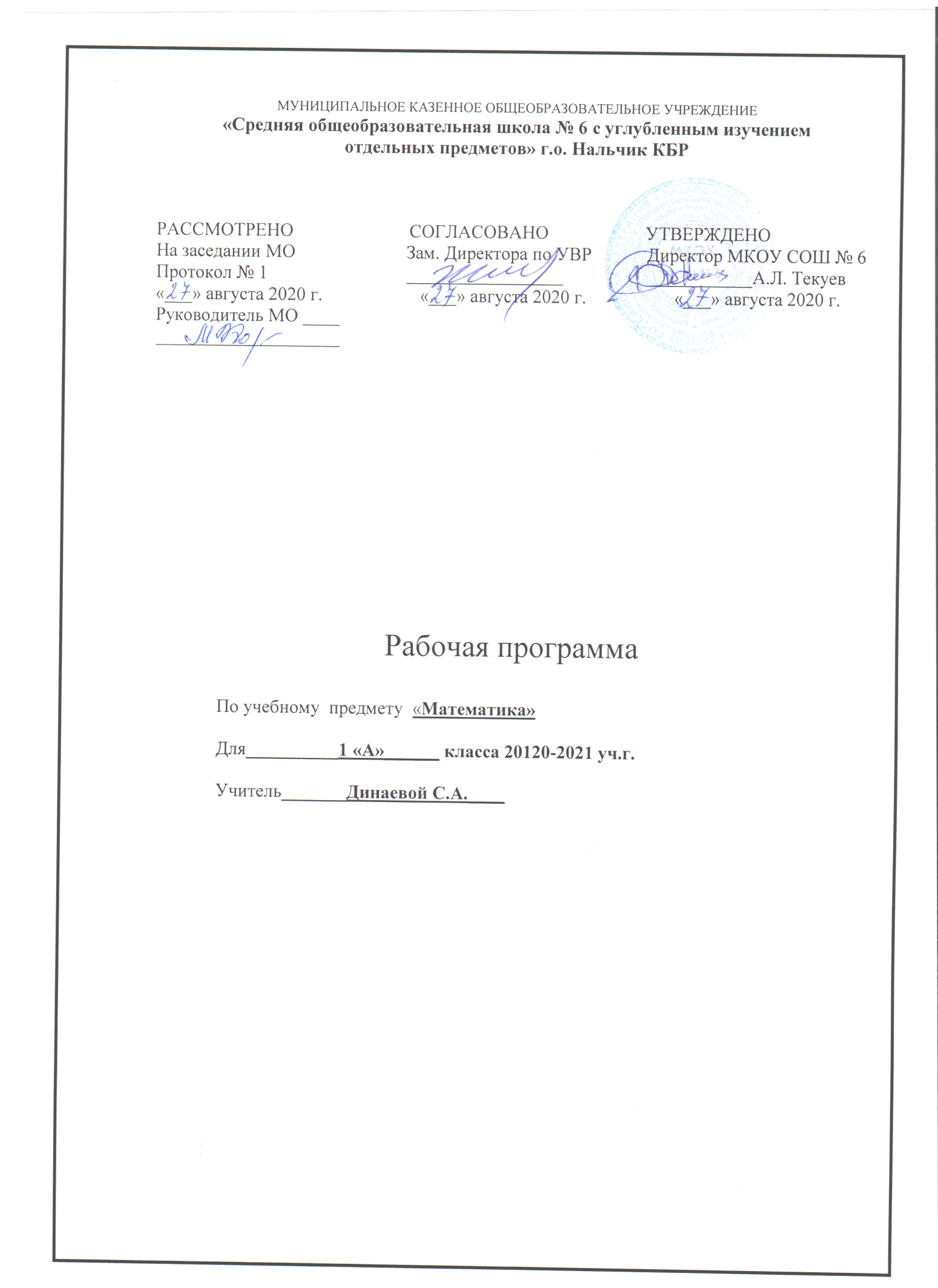 Математика1 классПояснительная записка     Программа разработана на основе Федерального государственного образовательного стандарта начального общего образования, Концепции духовно-нравственного развития и воспитания личности гражданина России, планируемых результатов начального общего образования.     Основными нормативными документами, определяющими содержание данной рабочей программы, являются:Федеральный закон «Об образовании в Российской Федерации» от 29.12.2012 г. №273 – ФЗ;Федеральный государственный образовательный стандарт начального общего образования, утверждённый приказом Министерства образования и науки РФ от 06.10.2009г. №373 (в редакции приказов Министерства образования и науки РФ от 26.11.2010 г. №1241, от 22.09.2011 г. №2357, от 18.12.2012 г. №1060, от 29.12.2014 г. №1643, от 18.05.2015 г. №507, от 31.12.2015 г. №1576);Приказ Министерства просвещения Российской Федерации №345 от 28.12.2018 г. «О федеральном перечне учебников, рекомендуемых к использованию при реализации имеющих государственную аккредитацию образовательных программ начального общего, основного общего, среднего общего образования».Обучение математике является важнейшей составляющей начального общего образования. Этот предмет играет важную роль в формировании у младших школьников умения учиться.Начальное обучение математике закладывает основы для формирования приёмов умственной деятельности: школьники учатся проводить анализ, сравнение, классификацию объектов, устанавливать причинно-следственные связи, закономерности, выстраивать логические цепочки рассуждений. Изучая математику, они усваивают определённые обобщённые знания и способы действий. Универсальные математические способы познания способствуют целостному восприятию мира, позволяют выстраивать модели его отдельных процессов и явлений, а также являются основой формирования универсальных учебных действий. Универсальные учебные действия обеспечивают усвоение предметных знаний и интеллектуальное развитие учащихся, формируют способность к самостоятельному поиску и усвоению новой информации, новых знаний и способов действий, что составляет основу умения учиться.Усвоенные в начальном курсе математики знания и способы действий необходимы не только для дальнейшего успешного изучения математики и других школьных дисциплин, но и для решения многих практических задач во взрослой жизни.       Основными целями начального обучения математике являются:• Математическое развитие младших школьников.• Формирование системы начальных математических знаний.• Воспитание интереса к математике, к умственной деятельности.Программа определяет ряд задач, решение которых направлено на достижение основных целей начального математического образования:— формирование элементов самостоятельной интеллектуальной деятельности на основе овладения несложными математическими методами познания окружающего мира (умения устанавливать, описывать, моделировать и объяснять количественные и пространственные отношения);— развитие основ логического, знаково-символического и алгоритмического мышления;— развитие пространственного воображения;— развитие математической речи;— формирование системы начальных математических знаний и умений их применять для решения учебно-познавательных и практических задач;— формирование умения вести поиск информации и работать с ней;— формирование первоначальных представлений о компьютерной грамотности;— развитие познавательных способностей;— воспитание стремления к расширению математических знаний;— формирование критичности мышления;— развитие умений аргументировано обосновывать и отстаивать высказанное суждение, оценивать и принимать суждения других.Решение названных задач обеспечит осознание младшими школьниками универсальности математических способов познания мира, усвоение начальных математических знаний, связей математики с окружающей действительностью и с другими школьными предметами, а также личностную заинтересованность в расширении математических знаний.Начальный курс математики является курсом интегрированным: в нём объединён арифметический, геометрический и алгебраический материал.Содержание обучения представлено в программе разделами: «Числа и величины», «Арифметические действия», «Текстовые задачи», «Пространственные отношения. Геометрические фигуры», «Геометрические величины», «Работа с информацией».В работе используется инвариантный модуль «Школьный урок» см.Приложение 1 Сроки реализации программыНа изучение математики 1-ом классе начальной школы отводится 4 ч в неделю, 132 ч (33 учебные недели).  Требования к уровню подготовки обучающихсяПрограмма обеспечивает достижение выпускниками начальной школы следующих личностных, метапредметных и предметных результатов.Личностные результаты— Чувство гордости за свою Родину, российский народ и историю России;— Осознание роли своей страны в мировом развитии, уважительное отношение к семейным ценностям, бережное отношение к окружающему миру.— Целостное восприятие окружающего мира.— Развитую мотивацию учебной деятельности и личностного смысла учения, заинтересованность в приобретении и расширении знаний и способов действий, творческий подход к выполнению заданий.— Рефлексивную самооценку, умение анализировать свои действия и управлять ими.— Навыки сотрудничества со взрослыми и сверстниками.— Установку на здоровый образ жизни, наличие мотивации к творческому труду, к работе на результат.Метапредметные результаты— Способность принимать и сохранять цели и задачи учебной деятельности, находить средства и способы её осуществления.— Овладение способами выполнения заданий творческого и поискового характера.— Умения планировать, контролировать и оценивать учебные действия в соответствии с поставленной задачей и условиями её выполнения, определять наиболее эффективные способы достижения результата.— Способность использовать знаково-символические средства представления информации для создания моделей изучаемых объектов и процессов, схем решения учебно-познавательных и практических задач.— Использование речевых средств и средств информационных и коммуникационных технологий для решения коммуникативных и познавательных задач.— Использование различных способов поиска (в справочных источниках и открытом учебном информационном пространстве Интернета), сбора, обработки, анализа, организации и передачи информации в соответствии с коммуникативными и познавательными задачами и технологиями учебного предмета, в том числе умение вводить текст с помощью клавиатуры компьютера, фиксировать (записывать) результаты измерения величин и анализировать изображения, звуки, готовить своё выступление и выступать с аудио-, видео- и графическим сопровождением.— Овладение логическими действиями сравнения, анализа, синтеза, обобщения, классификации по родовидовым признакам, установления аналогий и причинно-следственных связей, построения рассуждений, отнесения к известным понятиям.— Готовность слушать собеседника и вести диалог; готовность признать возможность существования различных точек зрения и права каждого иметь свою; излагать своё мнение и аргументировать свою точку зрения.— Определение общей цели и путей её достижения: умение договариваться о распределении функций и ролей в совместной деятельности, осуществлять взаимный контроль в совместной деятельности, адекватно оценивать собственное поведение и поведение окружающих.— Овладение начальными сведениями о сущности и особенностях объектов и процессов в соответствии с содержанием учебного предмета «математика».— Овладение базовыми предметными и межпредметными понятиями, отражающими существенные связи и отношения между объектами и процессами.— Умение работать в материальной и информационной среде начального общего образования (в том числе с учебными моделями) в соответствии с содержанием учебного предмета «Математика».Предметные результаты— Использование приобретённых математических знаний для объяснения окружающих предметов, процессов, явлений, а также для оценки их количественных и пространственных отношений.— Овладение основами логического и алгоритмического мышления, пространственного воображения и математической речи, основами счёта, измерения, прикидки результата и его оценки, наглядного представления данных в разной форме (таблицы, схемы, диаграммы), записи и выполнения алгоритмов.— Приобретение начального опыта применения математических знаний для решения учебно-познавательных и учебно-практических задач.— Умения выполнять устно и письменно арифметические действия с числами и числовыми выражениями, решать текстовые задачи, выполнять и строить алгоритмы и стратегии в игре, исследовать, распознавать и изображать геометрические фигуры, работать с таблицами, схемами, графиками и диаграммами, цепочками, представлять, анализировать и интерпретировать данные.— Приобретение первоначальных навыков работы на компьютере (набирать текст на клавиатуре, работать с меню, находить информацию по заданной теме, распечатывать её на принтере).      Для обучающихся 1 классов предусматривается безотметочная система  оценивания. Содержание разделов  предметовЧисла и величины  Счёт предметов. Образование, название и запись чисел от 0 до 20. Сравнение и упорядочен чисел, знаки сравнения.Единицы измерения величин: массы (килограмм); вместимости (литр). Соотношения между единицами измерен однородных величин.
                                   Арифметические действияСложение, вычитание. Знаки действий. Названия компонентов и результатов арифметических действий. Таблица сложения. Взаимосвязь арифметических действий (сложения вычитания). Нахождение неизвестного компонента арифметического действия. Свойства сложения, вычитания: переместительное свойство сложения. Числовые выражения. Нахождение значения числового выражения. Способы проверки правильности вычислений (обратные действия, взаимосвязь компонентов и результатов действий).Работа с текстовыми задачамиЗадача. Структура задачи. Решение текстовых задач арифметическим способом. Планирование хода решения задач. Текстовые задачи, раскрывающие смысл арифметических действий (сложение, вычитание). Представление текста задачи в виде рисунка, схематического рисунка, схематического чертежа, краткой записи.Пространственные отношения. Геометрические фигуры.Взаимное расположение предметов в пространстве и на плоскости (выше -ниже, слева — справа, за -перед, между, вверху — внизу, ближе — дальше и др.). Распознавание и изображение геометрических фигур: точка, линия (прямая, кривая), отрезок, луч, угол, ломаная; многоугольник (треугольник, четырёхугольник, прямоугольник, квадрат, пятиугольник и т. д.).Геометрические величины.Геометрические величины и их измерение. Длина. Единицы длины (сантиметр, дециметр). Соотношения между единицами длины. Перевод одних единиц длины в другие. Измерение длины отрезка и построение отрезка заданной длины.Работа с информацией.Сбор и представление информации, связанной со счётом (пересчётом), измерением величин.Формы и методы контроляМ. И. Моро, М. А. Бантова, Г. И. Бельтюкова, С. И. Волкова, С .В. Степанова,Москва, издательство «Просвещение»,2019г.Количество часов: 132.(в год.) В неделю: 4 ч.УМК, список литературы.Материально – техническое обеспечениеобразовательного процесса в первом классе по учебному  предмету «Математика».№Название разделаКол-во часов1Подготовка к изучению чисел112Числа от 1 до 10. Число 0. Нумерация.303Числа от 1 до 10. Сложение и вычитание.234Числа от 1 до 10. Сложение и вычитание (продолжение).325Числа от 1 до 20. Нумерация.146Табличное сложение.117Табличное вычитание.11Итого:132№Виды контроля1 Контрольная работа2 Проверочная работа (тестовая форма)3 Контрольная работа4Проверочная работа (тестовая форма)№п/пРаздел. Тема урокаКол. часов Дата   план Дата  факт Работа по учебнику1.Подготовка к изучению чисел (11ч.) Учебник математики. Роль математики в жизни людей и общества.1Стр. 1-32.Счёт предметов (с использованием количественного и порядкового числительных).1Стр. 4-53.Пространственные представления (вверх, вниз, налево, направо. слева направо и др.)1Стр. 6-74.Временные представления (раньше, позже. сначала, потом).1Стр. 8-95.Столько же. Больше. Меньше.1Стр. 10-116.На сколько больше (меньше)?1Стр. 12-137.Закрепление.1Стр. 14-158.9.«Странички для любознательных».2Стр. 16-1710.11.Что узнали. Чему научились (использовать пособие «Проверочные работы»с.4, 5; с. 6,7.)2Стр. 18-2012.Числа от 1 до 10. Число 0. Нумерация. (30 ч.) Много. Один. Письмо цифры 11Стр. 21-2313.Числа 1,2.Письмо цифры 2.1Стр. 24-2514.Число 3.Письмо цифры 3.1Стр. 26-2715.Знаки +, -, =. Прибавить, вычесть, получится.1Стр. 28-2916.Число 4. Письмо цифры 4. 1Стр. 30-3117.Длиннее. Короче.1Стр. 32-3318.Число 5. Письмо цифры 5.1Стр. 34-3519.Числа от1до5:получение, сравнение, запись, соотнесение числа и цифры. Состав числа 5 из двух слагаемых. «Проверочные работы», с. 8,9.1Стр. 36-3720.«Странички для любознательных».задания творческого и поискового характера: 1Стр. 38-3921.Точка. Линия: кривая, прямая. Отрезок. Луч.1Стр. 40-4122.Ломаная линия. Звено ломаной, вершины.1Стр. 42-4323.Закрепление.«Проверочные работы», с.10,11.1Стр. 44-4524.Знаки >,<,=.1Стр. 45-4725.Равенство.  Неравенство.1Стр. 48-4926.Многоугольник.1Стр. 50-5127.Числа 6, 7. Письмо цифры 6.1Стр. 52-5328.Закрепление. Письмо цифры 7.1Стр54-55.29.Числа 8, 9. Письмо цифры 8.1Стр. 56-5730.Закрепление. Письмо цифры 9.1Стр. 58-5931.Число 10. Запись числа 10.«Проверочные работы», с.14, 15.1Стр. 60-6132.Числа от 1 до 10. Закрепление.1Стр. 62-6333.Наш проект: «Математика вокруг нас. Числа в загадках, пословицах, поговорках». 1Стр. 64-6534.Сантиметр.1Стр. 66-6735.Увеличить на…, уменьшить на…1Стр. 68-6936.Число 0.1Стр. 70-7137.Сложение и вычитание с числом 0.«Проверочные работы», с 16-17.1Стр. 72-7338.39.«Странички для любознательных» -задания творческого и поискового характера: 2Стр. 74-7540.Повторение пройденного. «Что узнали. Чему научились»«Проверочные работы», с. 18, 19. 1Стр. 76-7741.Закрепление.1Стр. 76-7742.Числа от 1 до 10.Сложение и вычитание. (23 ч.)    +1,        -1. Знаки +, -, = (плюс, минус, равно).1Стр. 80 - 8143.     -1-1,      +1+1.  1Стр. 82-8344. Приёмы вычислений          +2,       -2.1Стр. 84-8545.Слагаемые. Сумма. Использование этих терминов при чтении записей.1Стр. 86-8746.Задача (условие, вопрос).1Стр. 88-8947.Составление задач на сложение и вычитание по одному рисунку.1Стр. 90-9148.Составление и заучивание таблиц        ±2.  1Стр.92-9349.Присчитывание и отсчитывание по 2. Закрепление.1Стр. 94-9550.Задачи на увеличение (уменьшение) числа на несколько единиц (с одним множеством предметов).1Стр. 96-9751.Что узнали. Чему научились.1Стр. 100-10152.      +3,         -3. Приёмы вычислений.1Стр. 104-40553.Закрепление. Решение текстовых задач. 1Стр. 106-10754.Сравнение отрезков по длине. Решение текстовых задач.1Стр. 108-10955.Составление и заучивание таблиц       ±3.1Стр. 110-11156.Закрепление. Сложение и соответствующие случаи состава чисел.1Стр. 112-11357.Решение задач.1Стр. 114-11558.Закрепление.1Стр. 116-11759.«Странички для любознательных.1Стр. 118-11960.61.Что узнали. Чему научились.2Стр. 120-12362.Контрольная работа за I полугодие по теме: «Числа от 1 до 10. Сложение и вычитание.»1Стр. 126-12763.Работа над ошибками.1Стр. 46-47(тетрадь)64.Закрепление изученного.1Стр. 124-12565.Числа               от 1 до 10.Сложение и вычитание (продолжение). (32 ч.)Повторение изученного. Вычисления вида                         ±1, 2, 3.1Стр.4 - 566.67.Решение текстовых задач.2Стр. 6 -  768.69.Сложение и вычитание вида         ± 4.2Стр. 8 – 970.71.Решение задач на разностное сравнение.2Стр. 10 -1172.Составление и заучивание таблицы вида         ± 4.1Стр. 1273.Закрепление.1Стр. 1374.75.Переместительное свойство сложения.2Стр. 14-1576.77.78.79.Применение переместительного свойства сложения для случаев вида         +5,        +6,                                       +7,        +8,                      +9.   4Стр. 16-1980.«Странички для любознательных»1Стр. 20-2181.82.Повторение пройденного. Что узнали. Чему научились. Проверочные работы      с. 30, 312Стр. 22-2583.84.Связь между суммой и слагаемыми.2Стр. 26-2785.Решение задач.1Стр. 2886.Название чисел при вычитании (уменьшаемое, вычитаемое, разность).1Стр. 2987.88.Вычитание в случаях вида    6 -       , 7-      .    2Стр. 30-3189.90.Вычитание в случаях вида 8-      , 9-      .2Стр. 32-3391.Вычитание в случаях вида 10-      . Состав чисел 6, 7, 8, 9, 10.1Стр. 3492.Подготовка к решению задач в два действия- решение цепочки задач.1Стр. 3593.Единица массы -килограмм.1Стр. 36-3794.Единица вместимости литр. «Проверочные работы», с.32, 33.1Стр. 38;95.Повторение изученного. «Что узнали. Чему научились» «Проверочные работы», с. 34.1Стр. 39-41;4496.Проверочная работа «Проверим себя и оценим свои достижения» (тестовая форма). Анализ результатов.1Стр. 42-4397.Числа от 1до 20.Нумерация. (14 ч.)Числа от 1 до 20 . Названия и последовательность чисел.1Стр. 46 - 4798.Образование чисел второго десятка из одного десятка и нескольких единиц.1Стр. 48-4999.Запись и чтение чисел второго десятка. «Проверочные работы», с. 36,37.1Стр. 50100. Единица длины дециметр. Соотношение между дециметром и сантиметром. «Проверочные работы», с.36,37.1Стр. 51101.102.Случаи сложения и вычитания, основанные на знаниях по нумерации: 10+7, 17-7, 17-10.2Стр. 52-53103.«Странички для любознательных» -задания творческого и поискового характера: 1Стр. 54-55104.Повторение изученного. «Что узнали. Чему научились». «Проверочные работы», с. 38, 39.2Стр. 56-59105.106. Контрольная работаРабота над ошибками.2Стр. 29-30(тетрадь)107.108.Текстовые задачи в два действия. «Проверочные работы», с.40, 41.2Стр. 60-61109.110.Составление плана решения задачи в два действия и запись решения.2Стр. 62-63111.Табличное сложение.   (11 ч.)    Общий прием сложения однозначных чисел с переходом через десяток.1Стр. 64-65112.Сложение однозначных чисел с переходом через десяток вида      +2,              +3.1Стр. 66113.Сложение однозначных чисел с переходом через десяток вида       + 4.1Стр. 67114.Сложение однозначных чисел с переходом через десяток вида       + 5. «Проверочные работы»,с.42, 43.1Стр. 68115.Сложение однозначных чисел с переходом через десяток вида      + 6.1Стр. 69116.Сложение однозначных чисел с переходом через десяток вида       +7.1Стр. 70117.Сложение однозначных чисел с переходом через десяток вида      +8,    +9     1Стр. 71118.Таблица сложения. «Проверочные работы»,   с.44, 45.1Стр. 72119.Закрепление.1Стр. 73120.«Странички для любознательных» -задания творческого и поискового характера: 1Стр. 74-75121.Повторение изученного. «Что узнали. Чему научились». «Проверочные работы», с.46, 47.1Стр. 76-79122.Табличное вычитание.    (11 ч.)Общие приёмы вычитания с переходом через десяток.1Стр. 80-81123.Приём вычитания вида 11-      .1Стр. 82124.Приём вычитания вида 12-      .1Стр. 83125.Прием вычитания вида 13-      .1Стр. 84126.Прием вычитания вида 14-     .«Проверочные работы», с.48, 49.Стр. 85127.Прием вычитания вида 15-      .1Стр. 86128.Прием вычитания вида 16-       .1Стр. 87129.Прием вычитания вида 17-      ,18-     .1Стр. 88130.Закрепление.«Проверочные работы», с.50, 511Стр. 89131.132.Проверочная работа «Проверим себя и оценим свои достижения» (тестовая форма). Анализ результатов.2Стр. 96-97Проект: «Математика вокруг нас. Форма, размер, цвет.Лет.задание.Наименование объектов и средствматериально-технического обеспеченияПримечанияКнигопечатная продукция для учителя.Рабочая программа по предмету.     1 класс. Математика (М.И.Моро, М. А .Бантова и др2.. Методическое пособие Т. Н. Ситникова. И.Ф. Яценко. Поурочные разработки по математике. М. «ВАКО» 2019.Книгопечатная продукция для обучающихся.       1.Учебник. (Утвержден приказом Минпросвещения РФ от 28 декабря 2018 г. №345).М.И.Моро, М. А. Бантова. Математика. В 2 ч.Ч.1                         М.И.Моро, М. А. Бантова. Математика. В 2 ч.Ч.2.              М.  Просвещение, 2019 г.              2.Математика. Рабочая тетрадь.          В 2-х ч. М.И.Моро, М. А. Бантова              М.  Просвещение, 2019.              3.Проверочные работы.И. С. Волкова. Математика.            М.  Просвещение, 2019.      В программе определены цели начального обучения; рассмотрены подходы к структурированию учебного материала и организации деятельности учащихся; представлены результаты изучения предмета, основное содержание предмета, тематическое планирование с характеристикой основных видов деятельности учащихся; описано материально – техническое обеспечениеобразовательного процесса.      Методический аппарат учебников организует ориентировку учащихся при формировании важнейших учебных действий.     Сформировать систему математических знаний, необходимых для продолжения изучения математики, представлена система учебных задач, направленных на формирование и последовательную отработку УУД, на развитие логического и алгоритмического мышления, пространственного воображения и математической речи учащихся.Компьютерные и информационно-коммуникативные      средства.Электронное сопровождение к учебнику  «Математика.1 класс». Авторы С.И.Волкова, С.П. МаксимоваЭлектронные приложения дополняют и обогащают материал учебников мультимедийными объектами, видеоматериалами.Технические средства обученияКлассная доска с набором приспособлений для крепления таблиц.Интерактивная доска.Диапроектор.Компьютер. Сканер. Принтер лазерный.Печатные пособияВолкова С.И. Математика  комплект таблиц для начальной школы. 1 классКомплект охватывает большую часть основных вопросов. Материал таблиц позволяет наглядно показать смысл количественных и пространственных отношений предметов. В комплект также включены таблицы справочного характера.Учебно-практическое и учебно-лабораторное оборудование1.Наборы счётных палочек.2.Наборы муляжей и фруктов.3.Набор предметных картинок.4.Наборное полотно.5.Строительный набор, содержащий геометрические тела.6.Демонстрационная оцифрованная линейка.7.Демонстрационный чертёжный треугольник.8. Демонстрационный циркуль.9.Палетка.Учебно-практическое и учебно-лабораторное оборудование1.Наборы счётных палочек.2.Наборы муляжей и фруктов.3.Набор предметных картинок.4.Наборное полотно.5.Строительный набор, содержащий геометрические тела.6.Демонстрационная оцифрованная линейка.7.Демонстрационный чертёжный треугольник.8. Демонстрационный циркуль.9.Палетка.Оборудование классаУченические одно- и двухместные столы с комплектом стульев.Стол учительский с тумбой.Шкафы для хранения учебников, дидактических материалов, пособий.Полки для книг.Подставки для книг, держатели для схем и таблиц.Оборудование классаУченические одно- и двухместные столы с комплектом стульев.Стол учительский с тумбой.Шкафы для хранения учебников, дидактических материалов, пособий.Полки для книг.Подставки для книг, держатели для схем и таблиц.